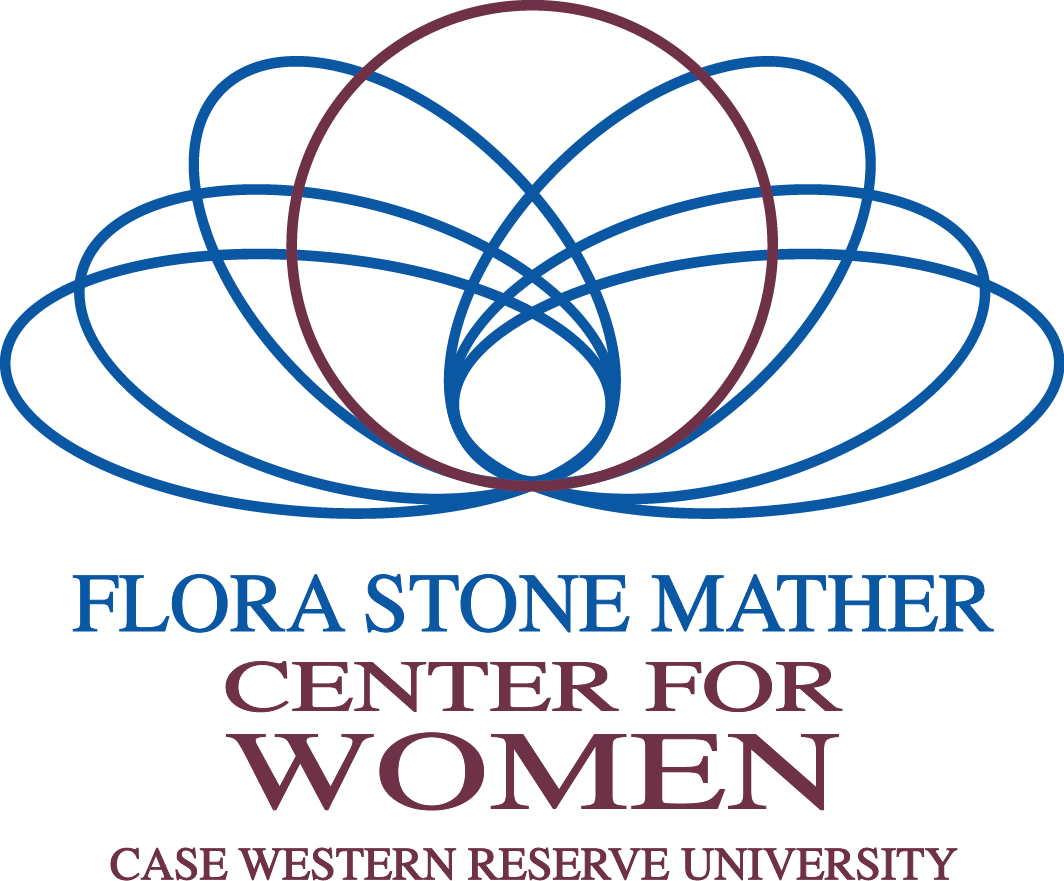 WSLDI Coaching Acknowledgement of ExpectationsWelcome to the WSLDI 2.0 Coaching Program.  This is a joint experience where we will work together to define, develop and create a fulfilling professional future for you.  We will be partners on this journey with the goals set by you.We will meet a maximum of three times for 1-1 ½ hours, with the discussion topics presented by you.  Examples of conversations are: steps to take to be more visible in your profession, how to deal with a difficult work environment, understanding leadership responsibilities, or any other topics related to your professional development.As your coach, I will bring attentive listening, understanding, belief in you and commitment to your success.  You can expect me to challenge you, offer fresh perspectives, make requests (including assigning homework), acknowledge your wins, and guarantee utmost confidentiality (to the fullest extent of the law, and so long as I don’t fear for your or another’s safety) in this relationship.As the coachee, you will bring commitment to the process and intentional full participation.  This includes honest communication, being open to feedback and assistance, and creating the time and energy to participate fully in the program. If you are unable to make your appointment, please notify your coach 24 hours in advance, unless it is an emergency situation. You are responsible for yourself and any actions you may take as a result of coaching.  You understand that coaching is not therapy and does not substitute for therapy if needed.Signatures:_________________________________Coach_________________________________Date_________________________________Coachee_________________________________Date